Booklist 2nd  Class- 2023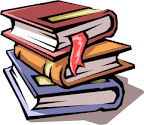 English: The Green Genie  Mrs Murphy HandwritingSounds in Action B ( Folens ) Maths- Busy at Maths 2 Master your  Maths 2Gaeilge: Bua na Cainte 3 S.E.S.E: Earth link Third Class________________________________________________________Children will also require the following:Atlas- Irish Primary Atlas by Folens recommendedSums copies (C3- 88 x 1)Exercise copies ( 140 page x 2)Exercise copies ( 88 pages x6)40 page Religion copy x1English dictionaryStationary- pencils, pens, colours, ruler, pritt stick, scissors etcA Mini- whiteboard and whiteboard marker 